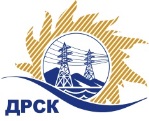 Акционерное Общество«Дальневосточная распределительная сетевая  компания»Протокол процедуры открытия доступа к заявкам участниковСПОСОБ И ПРЕДМЕТ ЗАКУПКИ: запрос предложений в электронной форме на право  заключения договора: Услуги водного транспорта для перевозки МТР для нужд Николаевского РЭС (ТОР "Николаевск"). Закупка № 814.1 раздел 2.1.1 ГКПЗ 2019.	НМЦ ЛОТА (в соответствии с Извещением о закупке): 12 050 000,00 руб. без НДС.ОТМЕТИЛИ:В адрес Организатора закупки поступило 6 (шесть)  заявок.Вскрытие конвертов (открытие доступа к заявкам) было произведено автоматически средствами электронной торговой площадки https://rushydro.roseltorg.ru в присутствии секретаря Закупочной комиссии.Дата и время начала процедуры вскрытия конвертов с заявками на участие в закупке: 15 часов 00 минут (по местному времени Организатора) 08.05.2019. Место проведения процедуры вскрытия конвертов с заявками на участие в закупке: https://rushydro.roseltorg.ruВ конвертах обнаружены заявки следующих Участников закупки:Секретарь Закупочной комиссии 1 уровня  		                                        М.Г. ЕлисееваКоврижкина Е.Ю.(4162) 397208№ 370/УКС-В08 мая 2019 №п/пДата и время регистрации заявкиНаименование Участника, его адрес, ИНН и/или идентификационный номерЦена заявки, руб. без НДС 15.04.2019 06:29ООО "ВОСТОЧНАЯ ТОРГОВО-ТРАНСПОРТНАЯ КОМПАНИЯ" 
ИНН/КПП 2722046689/272401001 
ОГРН 115272200303711 950 000,0016.04.2019 04:31ОАО "Хабаровский речной торговый порт" 
ИНН/КПП 2722011196/272201001 
ОГРН 102270112610610 000 000,0019.04.2019 08:54ООО "МОРПОРТ" 
ИНН/КПП 2722052450/272301001 
ОГРН 106272200461912 030 000,0013.04.2019 16:25ООО Судоходная компания "Амурские Речные Перевозки" 
ИНН/КПП 2724199747/272401001 
ОГРН 115272400166010 999 999,0013.04.2019 14:37ООО "АМУРСКИЕ ПЕРЕВОЗКИ" 
ИНН/КПП 2721234457/272101001 
ОГРН 117272403277712 049 000,0008.05.2019 03:02ООО "Дальневосточная дорожно-строительная компания" 
ИНН/КПП 2706028869/272401001 
ОГРН 107270600062010 081 680,83